Social Studies 11 Explorations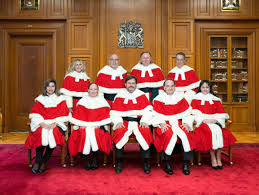 Canada’s Judicial SystemReference:Student Workbook, p. 119-123Dept. of Justice Website: www.justice.gc.ca/eng/csj-sjc/rfc-dlc/ccrf-ccdl/cases.html1. Explain the purpose of the Canadian judicial system. 2. Explain the role of judges in Canada’s judicial system.3. Statues of Lady Justice, an ancient Roman personification of the rule of law, are commonly found outside of court houses around the world. Referring to the image on page 96, explain the three metaphors that this statue embodies – the scale, the blindfold and the sword.4. Explain the significance of decisions made by the Supreme Court of Canada.Read the case study on page 119 and then answer the following questions:5. In what way did Lord’s Day Act (1906) contradict the Charter of Rights and Freedoms?6. How did the Supreme Court judges justify their decision to repeal this act?Canada’s judicial history includes numerous court cases involving the Charter of Rights and Freedoms. Your task is to choose a specific court case related to the Charter and answer the questions below in regards to the case you have chosen.The Government of Canada publishes a list of examples of Charter-related court cases, which may be found at the link below, along with useful information about each case. Alternatively, you may search the internet for additional cases.Examples of Charter-related cases may be found at:www.justice.gc.ca/eng/csj-sjc/rfc-dlc/ccrf-ccdl/cases.html7. What is the name of the court case you have chosen?8. What rights and freedoms was this case concerned with?9. What is the name of the person or party who brought the case to court? Briefly explain why this case was brought before the courts.10. Summarize the outcome (i.e. the court’s decision of the court case.11. Do you agree or disagree with the judges’ verdict in this court case? Explain.